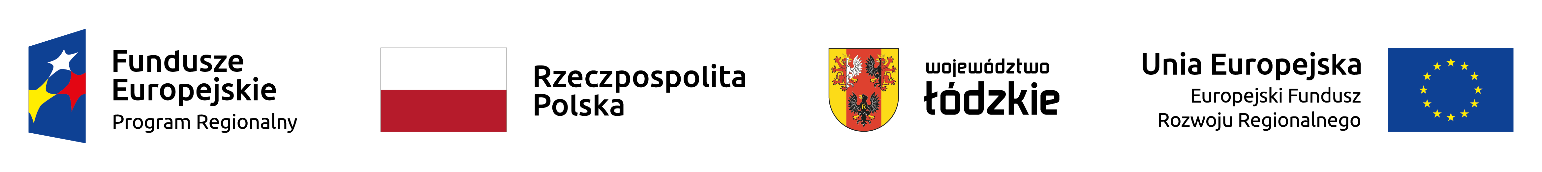 																Załącznik nr 1do uchwały Nr 1064/23																Zarządu Województwa Łódzkiego 																z dnia  28 listopada  2023 r.Lista projektów wybranych do dofinansowania w ramach Konkursu zamkniętego dla naboru nr RPLD.03.02.01-IZ.00-10-001/23 w ramach Osi Priorytetowej III Transport, działanie III.2 Drogi, Poddziałanie III.2.1 Drogi wojewódzkie Regionalnego Programu Operacyjnego Województwa Łódzkiego na lata 2014 - 2020Lista projektów wybranych do dofinansowania w ramach Konkursu zamkniętego dla naboru nr RPLD.03.02.01-IZ.00-10-001/23 w ramach Osi Priorytetowej III Transport, działanie III.2 Drogi, Poddziałanie III.2.1 Drogi wojewódzkie Regionalnego Programu Operacyjnego Województwa Łódzkiego na lata 2014 - 2020Lista projektów wybranych do dofinansowania w ramach Konkursu zamkniętego dla naboru nr RPLD.03.02.01-IZ.00-10-001/23 w ramach Osi Priorytetowej III Transport, działanie III.2 Drogi, Poddziałanie III.2.1 Drogi wojewódzkie Regionalnego Programu Operacyjnego Województwa Łódzkiego na lata 2014 - 2020Lista projektów wybranych do dofinansowania w ramach Konkursu zamkniętego dla naboru nr RPLD.03.02.01-IZ.00-10-001/23 w ramach Osi Priorytetowej III Transport, działanie III.2 Drogi, Poddziałanie III.2.1 Drogi wojewódzkie Regionalnego Programu Operacyjnego Województwa Łódzkiego na lata 2014 - 2020Lista projektów wybranych do dofinansowania w ramach Konkursu zamkniętego dla naboru nr RPLD.03.02.01-IZ.00-10-001/23 w ramach Osi Priorytetowej III Transport, działanie III.2 Drogi, Poddziałanie III.2.1 Drogi wojewódzkie Regionalnego Programu Operacyjnego Województwa Łódzkiego na lata 2014 - 2020Lista projektów wybranych do dofinansowania w ramach Konkursu zamkniętego dla naboru nr RPLD.03.02.01-IZ.00-10-001/23 w ramach Osi Priorytetowej III Transport, działanie III.2 Drogi, Poddziałanie III.2.1 Drogi wojewódzkie Regionalnego Programu Operacyjnego Województwa Łódzkiego na lata 2014 - 2020Lista projektów wybranych do dofinansowania w ramach Konkursu zamkniętego dla naboru nr RPLD.03.02.01-IZ.00-10-001/23 w ramach Osi Priorytetowej III Transport, działanie III.2 Drogi, Poddziałanie III.2.1 Drogi wojewódzkie Regionalnego Programu Operacyjnego Województwa Łódzkiego na lata 2014 - 2020Numer wniosku BeneficjentTytuł projektuWartość ogółem (PLN)Dofinansowanie z EFRR [PLN]Dofinansowanie z Budżetu Państwa [PLN]Wynik oceny merytorycznejWND-RPLD.03.02.01-10-0001/23Województwo ŁódzkieRozbudowa skrzyżowania dróg wojewódzkich nr 713 i nr 726 w Opocznie wraz z rozbudową odcinków dróg wojewódzkich nr 713 i nr 72616 807 776,16 4 175 703,859 096 943,6077,57%WND-RPLD.03.02.01-10-0003/23Województwo ŁódzkieRozbudowa drogi wojewódzkiej Nr 486 na odcinku od km 25+000 do km 25+644 w Działoszynie6 048 504,781 352 108,283 588 287,3475,70%WND-RPLD.03.02.01-10-0002/23Województwo ŁódzkieRozbudowa drogi wojewódzkiej Nr 479 w M. Ralewice5 562 936,231 585 473,833 528 957,8973,83%RAZEMRAZEMRAZEM28 419 217,177 113 285,9616 214 188, 83